	Duval CountyCHAIRREPRESENTATIVE JASON FISCHER
VICE CHAIRREPRESENTATIVE KIMBERLY DANIELS   Legislative DelegationSENATORSAARON BEANAUDREY GIBSONREPRESENTATIVESCORD BYRDKIMBERLY DANIELSTRACIE DAVISWYMAN DUGGANJASON FISCHERCLAY YARBOROUGH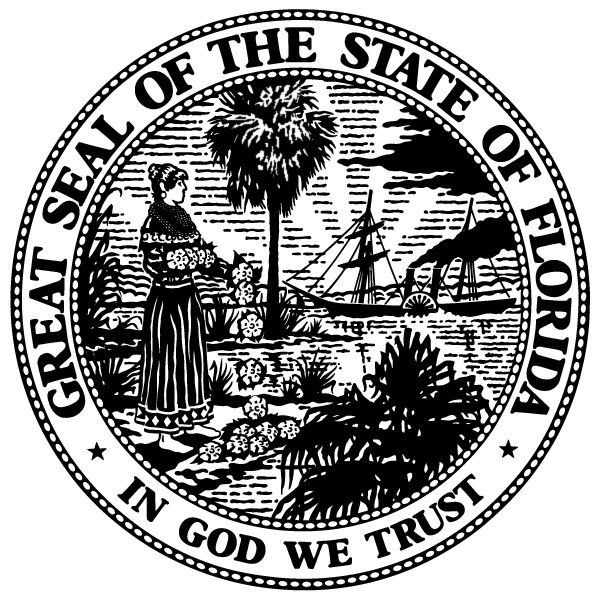                            2019 PUBLIC HEARING                          APPEARANCE RECORD                                                              P L E A S E   P R I N TPlease complete and email to lvoellmecke@coj.net. If you do not receive a response within 2 days, please call the Delegation office (904-255-5105). This form and all material for the meeting must be received by November 21, 2019.Name of Speaker:      Contact Person:      Name of Organization:      Address:      City:              Zip:      Phone:                    Type:   Cell    Office    HomeE-mail:      Please select:   Proponent	 Opponent         Information     Do you have handouts?      Yes        No  Comments/request:      PLEASE COMPLETE AND RETURN TO DELEGATION COORDINATOR. PURSUANT TO ARTICLE I, SECTION 24 OF THE FLORIDA CONSTITUTION, THIS DOCUMENT, AND THE INFORMATION CONTAINED THEREIN, IS A PUBLIC RECORD.   